Отчет по теме недели: «Все профессии нужны, все профессии важны» В подготовительной к школе группе «В»                                                                       Воспитатель: Бебихова Н.В. С 19.12.22 по 23.12.2022 года прошла тематическая неделя по профессиям. Профессия - это труд, которому человек посвящает всю жизнь. Профессия должна приносить радость и самому человеку и пользу другим людям. Целью проведения мероприятий является расширять знания детей о профессиях взрослых. Понимать значимость профессии в жизни людей. Воспитывать уважение к результатам труда людей разных профессий. Неделя была очень насыщенной и интересной. Мы с детьми вспомнили и закрепили знания о профессиях и их значимости. Дети подготовительной к школе группы «В» рассказали о профессиях своих родителей и о своих мечтах "Кем я стану в будущем". В течение недели были проведены беседы «Профессия врача», « Учителя», « Повара», « Строителя», «Полицейского», «Военного». Смотрели видеоролик «Есть такая профессия – людей спасать»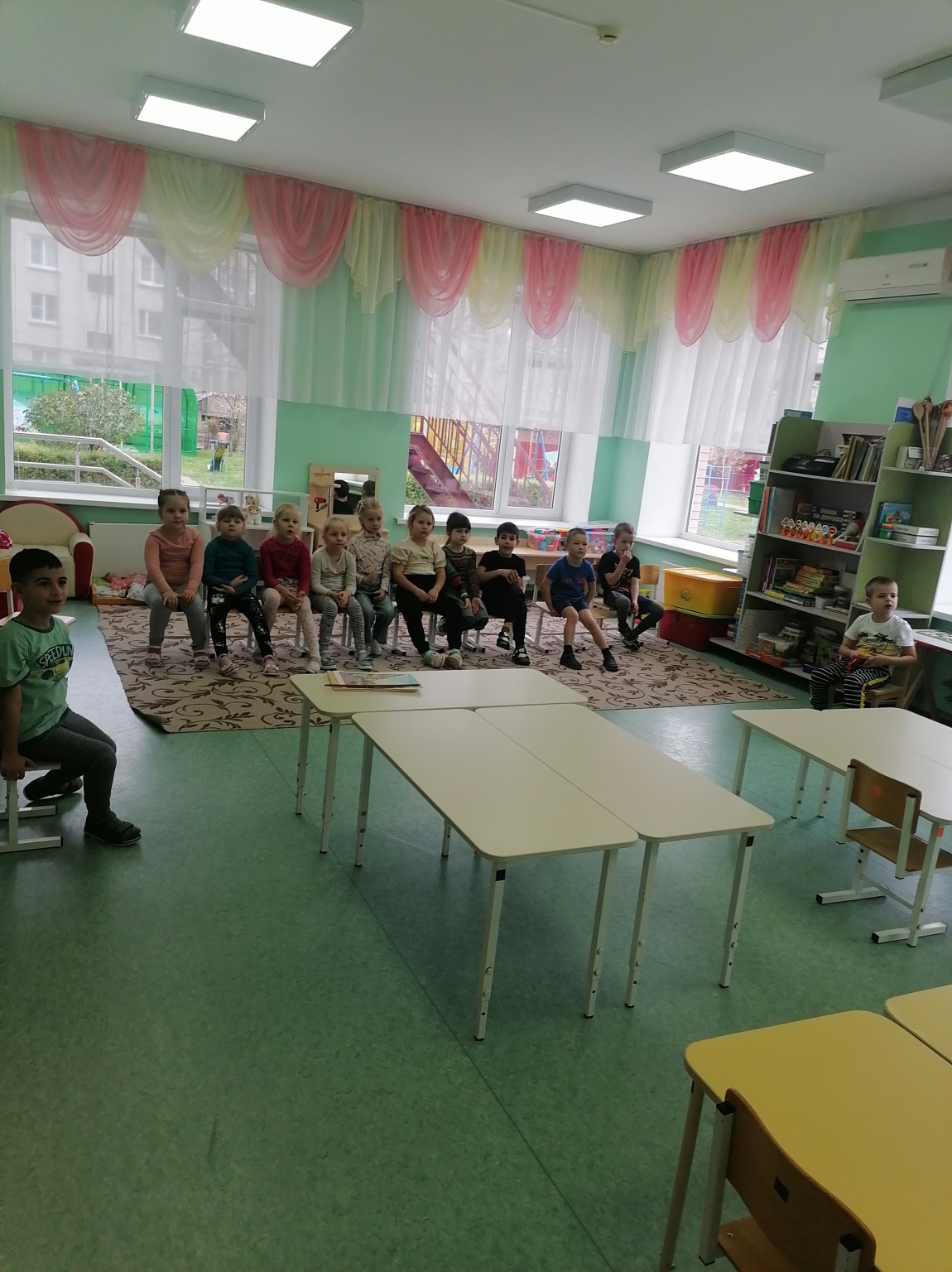 Дети играли в настольные дидактические игры "Все профессии нужны", "Кто что сделал", а так же в сюжетно - ролевую игру «Поликлиника», «Кафе»,                      «Супермаркет». Читали книги на тему "Профессии", рассматривали иллюстрации и альбомы на данную тему. Итоговым мероприятием по теме недели была проведена викторина «Все профессии важны», в которой дети приняли активное участие.Родителям воспитанников раздала буклеты на тему «Все профессии нужны, все профессии важны», проведены консультации, анкетирование.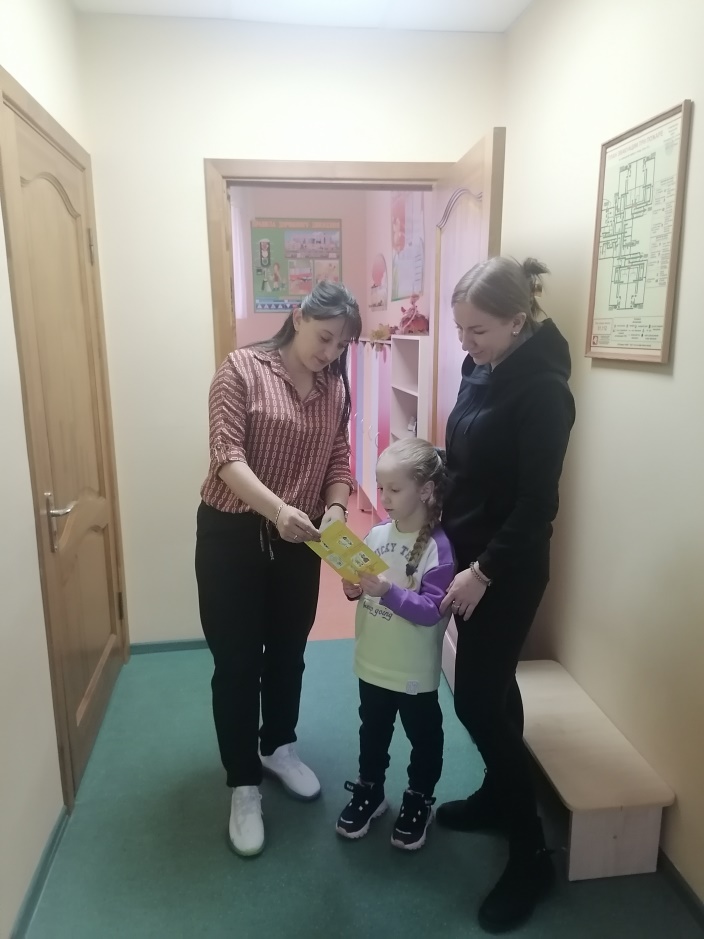 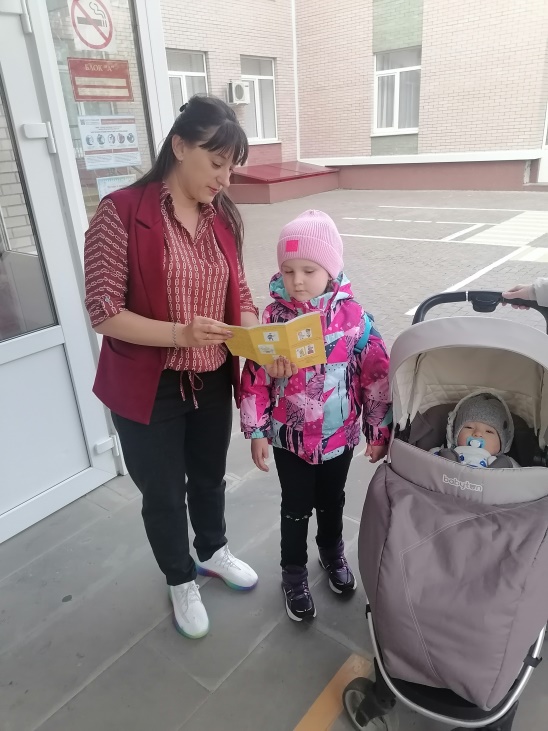 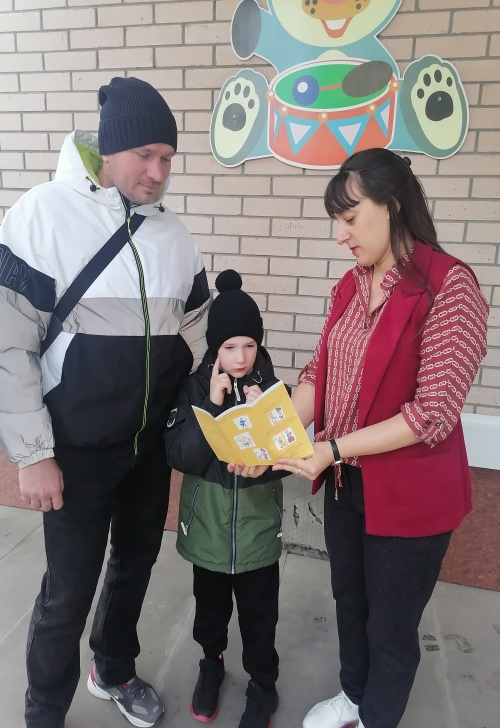 